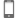 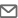 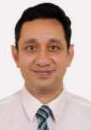 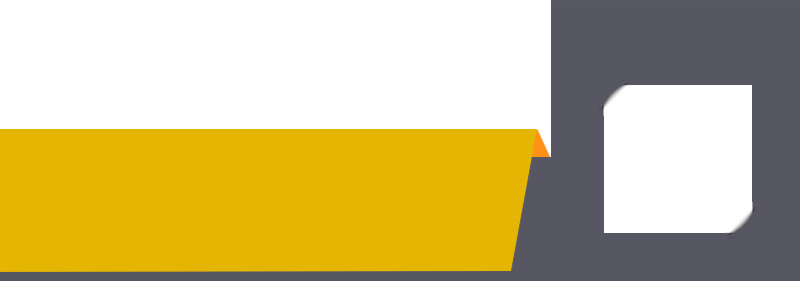 Business leader with nearly 26 years of impressive success in consistently achieving revenue, profit, and business growth objectives within start-up, turnaround, and rapid-change environmentsRich experience in selling engineering products successfully across B2B module with enriched geographical knowledge spanning PAN India, Europe, Africa, Middle East, Asia, Portugal, Jordan, Syria, Saudi Arabia, Morocco, Burkina Faso and so onDeveloped & rolled-out winning go-to-market strategies for new product launches, product line extensions & product management/marketing initiativesPivotal in improving customer engagement through focused market research and using the resultant analysis to devise the future product roadmapBuilt & established strong networking in the industry; worked with leading organizations and vendors to achieve common objectives In-depth understanding of diverse markets across India and overseas as well as different models of business and positioning of productsExpertise in analyzing market trends to provide critical inputs for business development initiatives and formulation of selling and marketing strategiesKey People Leader, who has successfully led and motivated team in cross-cultural environment towards growth and success in the organizationMBA in Marketing from Birla Institute of Management Technology, New Delhi in 1999BE in Mechanical Engineering  from S.E.S. College of Engineering, Pune University, Pune in 1993     Core CompetenciesSoft Skills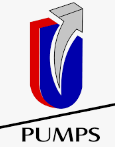 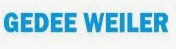 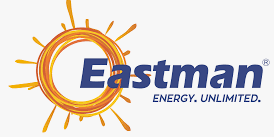 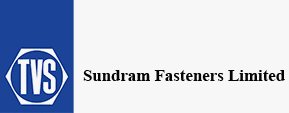 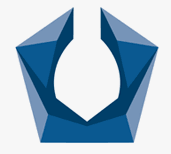 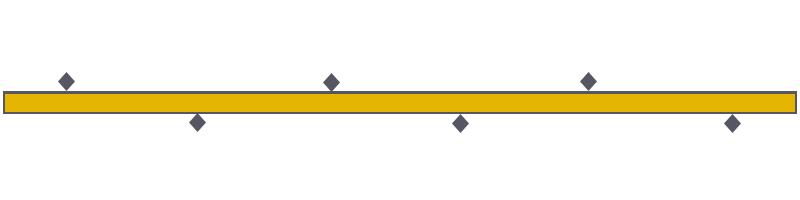 Leading the entire business with multiple functions and implementing long-term growth strategy to maximize ROI Directing the conceptualization & implementation of competitive strategies and action plans to achieve AOPs, developing as well as expanding market share towards the achievement of revenue & profitability targetsSteering diverse responsibilities, including strategy planning & execution, new initiatives & operations across various stints with the groupMaximizing the sales opportunities, proactively creating new opportunities, developing & managing relationships with key internal & external stakeholders Amplifying revenue margins by devising brand building initiatives and customer engagement plans Revamping the business model & strategy to build a more responsive & market-driven organization; developing plans/ internal controls/ SOPs to take the business to next levelProviding strategic leadership through facilitating or advising strategy development while establishing foresight, conceptual capability and market awareness; working closely with the category for merchandise planning for storesMentoring & motivating teams to ensure efficiency in process operations and customer serviceSince Sep’18 with UT Pumps & Systems Ltd., Faridabad as Senior Manager (Marketing)-PAN India Key Products: Screw Pumps (Single Screw, Twin Screw & Triple Screw and High Pressure PumpScope of Work: Currently spearheading entire gamut of business across PAN India. Key Result Areas: Building & nurturing relationship with OEMS, contractors, consultants of large infrastructure projects & end usersOutlining strategies for sales promotion activities; representing the company in various exhibitions and seminarsDeveloping new applications and thereby tapping new markets and customersFormulating MIS reports on order booking, weekly receivables & collection, finished goods stock analysis, quality complaints resolution tracking and rejection analysisSpearheading order booking functions and forwarding the same to PPC; ensuring execution of ERP activities Monitoring Sales Team for customer handling during their visit to plant for technical & commercial discussions, order finalization and testing & inspectionInterfacing with PPC, Production, Engineering, Quality & Dispatch Departments and various zones for driving sales and marketing activitiesSupervising marketing intelligence at Head Office and Zonal LevelEnsuring vendor registration with reputed PSU, Government and Semi Government activities including Defense, PDIL, EIL, BHEL, L&T, Electricity & Water BoardsHighlights:Managed key clients across Oil & Gas Refineries, Thermal Power Plants, Steel, Cement & Paper industriesJul’14-Sept’18 with Sundram Fasteners Limited (www.sundram.com) as Senior Manager – MarketingKey Products: Powder Metallurgy and cold extrusion componentsScope of Work: Spearheaded business with an aim to augment revenue. Steered efforts in maximizing the sales collections and other receivables by meeting revenue targetsHighlights:Managed key clients including Automotive OEMs -MSIL & HCIL, Tier-1 Suppliers - Denso, GKN Drivelines, Munjal Showa and Magna Rico,  Non-Automotive Equipment Manufacturers -LG Electronics and Godrej)Grew business year-on year by developing components for new models & acquiring higher share in existing businessLed, mentored and trained a team of 4 members engaged in driving business across North regionWorked in tandem with cross-functional teams including Quality, Engineering, PPC, NPD, Purchase and Production for new project development, CRE/VE proposals, delivery & quality PPM and higher business volumes and profitAssessed foreign currency prices, steel prices, therefore processing costs according; discussed and negotiating the price increase or decrease with customers, as and when desired, so as to maintain competitiveness and profitabilityDeveloped MIS reports like monthly sales report, weekly receivables and collection Statement, daily in-warding report, competitor analysis, new development project tracker, delivery & quality PPM analysis, finished goods stock analysis, quality complaints resolution tracking and rejection analysisNov’07 – Jun’14 with Uniparts India Ltd., Noida (www.unipartsgroup.com), as Senior Manager, Sales & Marketing-PAN India/OverseasKey Products: Three Point Linkage, Tractor PartsGrowth Path:2007-2009 as Manager – Marketing (Domestic)2009-2011 as Manager-Marketing (Domestic & Overseas)2011-2014 as Senior ManagerScope of Work: Managed business across PAN India/Overseas markets. Augmented domestic and exports business by devising innovative strategies; devised plans to enter emerging markets, thereby contributing in revenue enhancement.Highlights:Managed key clients including Indian OEMs, M&M, TAFE, ITL, John Deere, Escorts & New Holland Tractors Japanese & Thailand OEMs, Yanmar, Kubota, ISEKI & Delica USA & European OEMs, John Deere Overseas, GKN Walterscheid GmbH & CLAAS Tractor SAS – France, JCB-UK, Terex-USAApr’02 – Nov’07 with Eastman Ind. Ltd., Ludhiana (www.eastmanglobal.com), as Asst. Manager-International Marketing- Europe, Africa, Middle East and AsiaKey Products: Light Engineering Goods i.e. Automotive Parts, Automotive Tyres, Electric Bikes, Motorcycles and BicyclesJoined as International Marketing Executive and promoted as Assistant Manager-International MarketingScope of Work: Drove entire gamut of business across Europe, Africa, Middle East and Asia markets.Highlights:Gained geographical exposure by interacting with the clients from Portugal, Jordan, Syria, Saudi Arabia, Morocco, Burkina Faso, Mali, Senegal, Guinea, Gambia, Afghanistan, Pakistan & China for export marketing Devised annual sales projections and annual travel plansMay’97 – Mar’01 with Techlink Machine Tools Pvt. Ltd., Delhi as Assistant Manager (Industrial Marketing)- North IndiaKey Products: High Precision CNC MachinesScope of Work: Worked in coordination with senior management and secured business from Automotive Ancillaries and High Tech Tool Rooms for sales and marketing of High Precision CNC machines and their accessoriesHighlights:Secured Institutional business from Indian Railways, Defence & other government organizations Nominated to attend a training at Switzerland and Spain on various technical and marketing aspects related to high end cutting tools technologyJul’93 – Apr97  with Gedee Weiler Pvt. Ltd., Delhi as Engineer – Sales & Service (North India)Key Products: High Precision NC & CNC MachinesLeading the entire business with multiple functions and implementing long-term growth strategy to maximize ROI Directing the conceptualization & implementation of competitive strategies and action plans to achieve AOPs, developing as well as expanding market share towards the achievement of revenue & profitability targetsSteering diverse responsibilities, including strategy planning & execution, new initiatives & operations across various stints with the groupMaximizing the sales opportunities, proactively creating new opportunities, developing & managing relationships with key internal & external stakeholders Amplifying revenue margins by devising brand building initiatives and customer engagement plans Revamping the business model & strategy to build a more responsive & market-driven organization; developing plans/ internal controls/ SOPs to take the business to next levelProviding strategic leadership through facilitating or advising strategy development while establishing foresight, conceptual capability and market awareness; working closely with the category for merchandise planning for storesMentoring & motivating teams to ensure efficiency in process operations and customer serviceSince Sep’18 with UT Pumps & Systems Ltd., Faridabad as Senior Manager (Marketing)-PAN India Key Products: Screw Pumps (Single Screw, Twin Screw & Triple Screw and High Pressure PumpScope of Work: Currently spearheading entire gamut of business across PAN India. Key Result Areas: Building & nurturing relationship with OEMS, contractors, consultants of large infrastructure projects & end usersOutlining strategies for sales promotion activities; representing the company in various exhibitions and seminarsDeveloping new applications and thereby tapping new markets and customersFormulating MIS reports on order booking, weekly receivables & collection, finished goods stock analysis, quality complaints resolution tracking and rejection analysisSpearheading order booking functions and forwarding the same to PPC; ensuring execution of ERP activities Monitoring Sales Team for customer handling during their visit to plant for technical & commercial discussions, order finalization and testing & inspectionInterfacing with PPC, Production, Engineering, Quality & Dispatch Departments and various zones for driving sales and marketing activitiesSupervising marketing intelligence at Head Office and Zonal LevelEnsuring vendor registration with reputed PSU, Government and Semi Government activities including Defense, PDIL, EIL, BHEL, L&T, Electricity & Water BoardsHighlights:Managed key clients across Oil & Gas Refineries, Thermal Power Plants, Steel, Cement & Paper industriesJul’14-Sept’18 with Sundram Fasteners Limited (www.sundram.com) as Senior Manager – MarketingKey Products: Powder Metallurgy and cold extrusion componentsScope of Work: Spearheaded business with an aim to augment revenue. Steered efforts in maximizing the sales collections and other receivables by meeting revenue targetsHighlights:Managed key clients including Automotive OEMs -MSIL & HCIL, Tier-1 Suppliers - Denso, GKN Drivelines, Munjal Showa and Magna Rico,  Non-Automotive Equipment Manufacturers -LG Electronics and Godrej)Grew business year-on year by developing components for new models & acquiring higher share in existing businessLed, mentored and trained a team of 4 members engaged in driving business across North regionWorked in tandem with cross-functional teams including Quality, Engineering, PPC, NPD, Purchase and Production for new project development, CRE/VE proposals, delivery & quality PPM and higher business volumes and profitAssessed foreign currency prices, steel prices, therefore processing costs according; discussed and negotiating the price increase or decrease with customers, as and when desired, so as to maintain competitiveness and profitabilityDeveloped MIS reports like monthly sales report, weekly receivables and collection Statement, daily in-warding report, competitor analysis, new development project tracker, delivery & quality PPM analysis, finished goods stock analysis, quality complaints resolution tracking and rejection analysisNov’07 – Jun’14 with Uniparts India Ltd., Noida (www.unipartsgroup.com), as Senior Manager, Sales & Marketing-PAN India/OverseasKey Products: Three Point Linkage, Tractor PartsGrowth Path:2007-2009 as Manager – Marketing (Domestic)2009-2011 as Manager-Marketing (Domestic & Overseas)2011-2014 as Senior ManagerScope of Work: Managed business across PAN India/Overseas markets. Augmented domestic and exports business by devising innovative strategies; devised plans to enter emerging markets, thereby contributing in revenue enhancement.Highlights:Managed key clients including Indian OEMs, M&M, TAFE, ITL, John Deere, Escorts & New Holland Tractors Japanese & Thailand OEMs, Yanmar, Kubota, ISEKI & Delica USA & European OEMs, John Deere Overseas, GKN Walterscheid GmbH & CLAAS Tractor SAS – France, JCB-UK, Terex-USAApr’02 – Nov’07 with Eastman Ind. Ltd., Ludhiana (www.eastmanglobal.com), as Asst. Manager-International Marketing- Europe, Africa, Middle East and AsiaKey Products: Light Engineering Goods i.e. Automotive Parts, Automotive Tyres, Electric Bikes, Motorcycles and BicyclesJoined as International Marketing Executive and promoted as Assistant Manager-International MarketingScope of Work: Drove entire gamut of business across Europe, Africa, Middle East and Asia markets.Highlights:Gained geographical exposure by interacting with the clients from Portugal, Jordan, Syria, Saudi Arabia, Morocco, Burkina Faso, Mali, Senegal, Guinea, Gambia, Afghanistan, Pakistan & China for export marketing Devised annual sales projections and annual travel plansMay’97 – Mar’01 with Techlink Machine Tools Pvt. Ltd., Delhi as Assistant Manager (Industrial Marketing)- North IndiaKey Products: High Precision CNC MachinesScope of Work: Worked in coordination with senior management and secured business from Automotive Ancillaries and High Tech Tool Rooms for sales and marketing of High Precision CNC machines and their accessoriesHighlights:Secured Institutional business from Indian Railways, Defence & other government organizations Nominated to attend a training at Switzerland and Spain on various technical and marketing aspects related to high end cutting tools technologyJul’93 – Apr97  with Gedee Weiler Pvt. Ltd., Delhi as Engineer – Sales & Service (North India)Key Products: High Precision NC & CNC Machines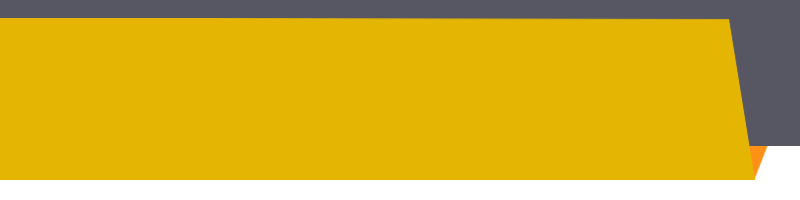 